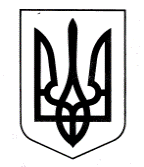 ЗАЗИМСЬКА СІЛЬСЬКА РАДА БРОВАРСЬКОГО РАЙОНУ  КИЇВСЬКОЇ ОБЛАСТІ РІШЕННЯПро затвердження договорів, укладених у 2020 році сільським головою від імені Погребської сільської радиКеруючись п. 41 частини першої ст. 26 Закону України «Про місцеве самоврядування в Україні», враховуючи рекомендації постійної комісії з питань соціально-економічного розвитку, бюджету та фінансів, комунальної власності, реалізації державної регуляторної політики, інвестицій та зовнішньоекономічних зв'язків, Зазимська сільська радаВИРІШИЛА:Затвердити договори, укладені у 2020 році сільським головою від імені Погребської сільської ради. (Додаток 1)Контроль за виконанням цього рішення покласти на постійну комісію з питань соціально-економічного розвитку, бюджету та фінансів, комунальної власності, реалізації державної регуляторної політики, інвестицій та зовнішньоекономічних зв'язків.Сільський голова	Віталій КРУПЕНКОc. Зазим'я04 березня 2021 року№ 694 - 07-позачергової – VІIIДодаток 1 до рішення 07 позачергової сесіїЗазимської сільської ради VІІІ скликаннявід 04.03.2021 р. № 694ДОГОВОРИукладені у 2020 році сільським головоювід імені Погребської сільської ради1. ДОГОВІР підряду № 20104 від 14.04.2020р. про будівництво автобусної зупинки «Парк» по вулиці Майданівська с. Погреби Броварського району Київської області в особі директора ТОВ «БК АРМАДА ГЕО» Довгоп’ятова Сергія Дмитровича.2. ДОГОВІР №09/04 від 14.04.2020р. про капітальний ремонт дорожнього покриття проїзду по вул. Соборна від буд. №12 до буд. №5 в с. Погреби Броварського району Київської області в особі директора ТОВ «БК ГЕРМЕС» Башенка Олександра Олександровича.3. ДОГОВІР підряду №08/04 від 14.04.2020р. про капітальний ремонт дорожнього покриття проїзду по вул. Єдності с. Погреби Броварського району Київської області в особі директора ТОВ «БК АРМАДА ГЕО» Довгоп’ятова Сергія Дмитровича.4. ДОГОВІР підряду №07/04 від 14.04.2020р. про капітальний ремонт дорожнього покриття проїзду по вул. Кутузова с. Погреби Броварського району Київської області в особі директора ТОВ «БК АРМАДА ГЕО» Довгоп’ятова Сергія Дмитровича.5. ДОГОВІР купівлі-продажу №02/04/2020 від 01.04.2020р. на комплект обладнання для дитячого розважально-спортивного майданчика по вул. Гончара,  с. Погреби Броварського району Київської області в особі ФОП Захаріної Марини Іванівни.6. ДОГОВІР купівлі-продажу №01/04/2020 від 01.04.2020р. на комплект обладнання для дитячого розважально-спортивного майданчика по вул. Світанкова,  с. Погреби Броварського району Київської області в особі ФОП Захаріної Марини Іванівни.7. ДОГОВІР купівлі-продажу №03/04/2020 від 01.04.2020р. на комплект панельної огорожі для дитячого майданчика по вул. Гончара,  с. Погреби Броварського району Київської області в особі ФОП Захаріної Марини Іванівни.8. ДОГОВІР купівлі-продажу №04/04/2020 від 01.04.2020р. на комплект панельної огорожі для дитячого майданчика по вул. Світанкова,  с. Погреби Броварського району Київської області в особі ФОП Захаріної Марини Іванівни.9. ДОГОВІР підряду №01-04-2020 від 01.04.2020р. про капітальний ремонт покриття проїзної частини проїзду по вул. Ратушного с. Погреби Броварського району Київської області в ФОП Мовсіян Рафік Шмавонович.10. ДОГОВІР поставки №18 від 03.04.2020р. на пожежне обладнання в особі директора ТОВ науково-виробниче підприємство «ТАЛАН-ПОЖТЕХ» Гречаного Вадима Вікторовича.11. ДОГОВІР №06-04-2020 від 01.04.2020р. про надання послуг з технічного нагляду за «Капітальним ремонтом покриття проїзної частини проїзду  по вул. Ратушного с. Погреби Броварського району Київської області» в ФОП Перістого Олександра Олександровича.12. ДОГОВІР №12-04-2020 від 01.04.2020р. на здійснення авторського нагляду за «Капітальним ремонтом покриття проїзної частини проїзду  по вул. Ратушного с. Погреби Броварського району Київської області» в особі директора ТОВ «Науково-виробничий центр «ДОРБУДТЕХНОЛОГІЯ» Поспішного Віталія Олексійовича.13. ДОГОВІР №41 від 27.03.2020р. про надання послуг автотранспортом та спеціальною технікою доріг, узбіч, вулиць комунальної власності с. Погреби Броварського району Київської області в особі начальника КП «Шляхово-експлуатаційне управління по ремонту та утриманню автомобільних шляхів та споруд на них Деснянського району» м. Києва Головченка Сергія Євгеновича.14. ДОГОВІР №02-20-КГП від 25.03.2020 на виконання проектно-кошторисної документації проекту «Реконструкція системи газопостачання теплогенераторної Погребської сільської ради за адресою: Київська обл., Броварський р-н, с. Погреби, вул. Соборна, 5» в особі директора ПП «КИЇВГАЗПРОЕКТ» Єрьоменко Ольги Пилипівни.15. ДОГОВІР №09/03-2020 від 24.03.2020р. купівлі-продажу нафтопродуктів Бензин А 92-Євро 5-Е5 в особі директора ТОВ «Ді Лінк» Гавкала Юрія Івановича.16. ДОГОВІР №8237-20 від 20.03.2020р. про електричне приладдя та супутні товари в ФОП Щерби Анатолія Володимировича.17. ДОГОВІР №19 від 19.03.2020р. про передачу та прийняття коштів у вигляді міжбюджетних трансферів (інші субвенції з місцевого бюджету) в особі голови Броварської районної ради Гришка Сергія Миколайовича.18. ДОГОВІР №ПЮ-2175а20 від 17.03.2020р. про надання консультативних послуг з питань публічних закупівель в особі директора ТОВ «Провідна юридична агенція» Цимбаленка Євгена Петровича.19. ДОГОВІР №ПЮ-2108а20 від 17.03.2020р. про надання консультативних послуг з питань публічних закупівель в особі директора ТОВ «Провідна юридична агенція» Цимбаленка Євгена Петровича.20. ДОГОВІР №ПЮ-431с20 від 17.03.2020р. про надання консультативних послуг з питань публічних закупівель в особі директора ТОВ «Провідна юридична агенція» Цимбаленка Євгена Петровича.21. ДОГОВІР про надання робіт (послуг) №1/8 від 17.03.2020р. про науково-технічне впорядкування постійного зберігання та з кадрових питань (особового складу за 2009-2020 роки, Погребської сільської ради в ФОП «Арутюнов Валерій Мусійович» Арутюнова Валерія Мусійовича.22. ДОГОВІР №03/03/20 від 16.03.2020р. на розробку робочого проекту з капітального ремонту покриття проїзної частини проїзду по вулиці Рибальська в с. Погреби Броварського району Київської області в особі директора ТОВ «Науково-виробничий центр «ДОРБУДТЕХНОЛОГІЯ» Поспішного Віталія Олексійовича.23. ДОГОВІР №10/03/20 від 16.03.2020р. на проходження державної експертизи проектної документації «Капітальний ремонт покриття проїзної частини проїзду по вулиці Рибальська в с. Погреби Броварського району Київської області в особі директора ТОВ «Науково-виробничий центр «ДОРБУДТЕХНОЛОГІЯ» Поспішного Віталія Олексійовича.24. ДОГОВІР №09/03/20 від 16.03.2020р. на проходження державної експертизи проектної документації «Капітальний ремонт покриття проїзної частини проїзду по вулиці Суворова в с. Погреби Броварського району Київської області в особі директора ТОВ «Науково-виробничий центр «ДОРБУДТЕХНОЛОГІЯ» Поспішного Віталія Олексійовича.25. ДОГОВІР №07/03/20 від 16.03.2020р. на проходження державної експертизи проектної документації «Капітальний ремонт покриття проїзної частини проїзду по вулиці Вишнева в с. Погреби Броварського району Київської області в особі директора ТОВ «Науково-виробничий центр «ДОРБУДТЕХНОЛОГІЯ» Поспішного Віталія Олексійовича.26. ДОГОВІР №06/03/20 від 16.03.2020р. на проходження державної експертизи проектної документації «Капітальний ремонт покриття проїзної частини проїзду по вулиці Ратушного в с. Погреби Броварського району Київської області в особі директора ТОВ «Науково-виробничий центр «ДОРБУДТЕХНОЛОГІЯ» Поспішного Віталія Олексійовича.27. ДОГОВІР №05/03/20 від 16.03.2020р. на розробку робочого проекту з капітального ремонту покриття проїзної частини проїзду по вулиці Ратушного в с. Погреби Броварського району Київської області в особі директора ТОВ «Науково-виробничий центр «ДОРБУДТЕХНОЛОГІЯ» Поспішного Віталія Олексійовича.28. ДОГОВІР №430003672 від 16.03.2020р. про постачання електричної енергії постачальником універсальних послуг в особі провідного фахівця ТОВ «КИЇВСЬКА ОБЛАСНА ЕНЕРГОПОСТАЧАЛЬНА КОМПАНІЯ» Кононенка Володимира Степановича.29. ДОГОВІР №08/03/20 від 16.03.2020р. на проходження державної експертизи проектної документації «Капітальний ремонт покриття проїзної частини проїзду по вулиці Європейська в с. Погреби Броварського району Київської області в особі директора ТОВ «Науково-виробничий центр «ДОРБУДТЕХНОЛОГІЯ» Поспішного Віталія Олексійовича.30. ДОГОВІР №04/03/20 від 16.03.2020р. на розробку робочого проекту з капітального ремонту покриття проїзної частини проїзду по вулиці Європейська в с. Погреби Броварського району Київської області в особі директора ТОВ «Науково-виробничий центр «ДОРБУДТЕХНОЛОГІЯ» Поспішного Віталія Олексійовича.31. ДОГОВІР №02/03/20 від 16.03.2020р. на розробку робочого проекту з капітального ремонту покриття проїзної частини проїзду по вулиці Вишнева в с. Погреби Броварського району Київської області в особі директора ТОВ «Науково-виробничий центр «ДОРБУДТЕХНОЛОГІЯ» Поспішного Віталія Олексійовича.32. ДОГОВІР №01/03/20 від 16.03.2020р. на розробку робочого проекту з капітального ремонту покриття проїзної частини проїзду по вулиці Суворова в с. Погреби Броварського району Київської області» в особі директора ТОВ «Науково-виробничий центр «ДОРБУДТЕХНОЛОГІЯ» Поспішного Віталія Олексійовича.33. ДОГОВІР №10-03-2020 від 13.03.2020р. на здійснення авторського нагляду на об’єкті: «Капітальний ремонт покриття проїзної частини проїзду по вулиці Яблунева в с. Погреби Броварського району Київської області» в особі директора ТОВ «Науково-виробничий центр «ДОРБУДТЕХНОЛОГІЯ» Поспішного Віталія Олексійовича.34. ДОГОВІР №05-03-2020 від 13.03.2020р. про надання послуг з технічного нагляду за об’єктом: «Капітальний ремонт покриття проїзної частини проїзду по вулиці Яблунева в с. Погреби Броварського району Київської області» в ФОП Перістого Олександра Олександровича.35. ДОГОВІР № 04-03-2020 від 13.03.2020р. про надання послуг з технічного нагляду за об’єктом: «Поточний ремонт проїзної частини дороги по вулиці Ватутіна в с. Погреби Броварського району Київської області» в ФОП Перістого Олександра Олександровича.36. ДОГОВІР № 03-03-2020 від 13.03.2020р. про надання послуг з технічного нагляду за об’єктом: «Поточний ремонт проїзної частини дороги по вулиці Майданівська в с. Погреби Броварського району Київської області» в ФОП Перістого Олександра Олександровича.37. ДОГОВІР № 02-03-2020 від 13.03.2020р. про надання послуг з технічного нагляду за об’єктом: «Поточний ремонт проїзної частини дороги по вулиці Столична в с. Погреби Броварського району Київської області» в ФОП Перістого Олександра Олександровича.38. ДОГОВІР № 02-03-2020 від 13.03.2020р. про надання послуг з технічного нагляду за об’єктом: «Поточний ремонт проїзної частини дороги по вулиці Соборна в с. Погреби Броварського району Київської області» в ФОП Перістого Олександра Олександровича.39. ДОГОВІР №12/03 від 13.03.2020р. будівельного підряду щодо об’єкту будівництва: «Капітальний ремонт покриття проїзної частини проїзду по вулиці Яблунева в с. Погреби Броварського району Київської області» в особі директора ТОВ «ГЕРМЕС» Башенка Олександра Олександровича. 40. ДОГОВІР №41ВВ417-481-20 від 12.03.2020р. на постачання природного газу для потреб не побутових споживачів в особі старшого менеджера із збуту Броварського відділу продажів ТОВ «КИЇВОБЛГАЗ ЗБУТ» Бойко Вікторії Анатоліївни.41. ДОГОВІР купівлі-продажу №01-03-2020 від 12.03.2020р. «Дзеркала сферичного» в ФОП Скрипченка Андрія Сергійовича42. ДОДАТКОВА УГОДА №4 від 12.03.2020р. до Типового договору розподілу природного газу від 30.01.2020 року №094204А3РUDD016 в особі Начальника Броварського відділення АТ «Київоблгаз» Недяка Андрія Петровича, що діє на підставі довіреності від 24.12.2019 року №Др-287-1219.43. ДОГОВІР підряду №1 від 12.03.2020р. про нанесення дорожньої розмітки по вулицям комунальної власності села Погреби Броварського району Київської області в ФОП Яковлєвой Світлани Миколаївни.44. ДОГОВІР №1-03/2020 від 11.03.2020р. про передачу товару «Виставковий стенд» в ФОП Олійника Віктора Євгеновича.45. ДОГОВІР підряду №05/03 від 11.03.2020р. про поточний ремонт проїзної частини догори по вул. Майданівська в с. Погреби Броварського району Київської області в особі директора ТОВ «БК АРМАДА ГЕО» Довгоп’ятова Сергія Дмитровича.46. ДОГОВІР будівельного підряду №09/03 від 11.03.2020р. щодо об’єкту будівництва: «Поточний ремонт проїзної частини дороги по вулиці Ватутіна в с. Погреби Броварського району Київської області» в особі директора ТОВ «ГЕРМЕС» Башенка Олександра Олександровича.47. ДОГОВІР підряду №06/03 від 11.03.2020р. про поточний ремонт проїзної частини дороги по вулиці Столична в с. Погреби Броварського району Київської області в особі директора ТОВ «ГЕРМЕС» Башенка Олександра Олександровича.48. ДОГОВІР будівельного підряду №10/03 від 11.03.2020р. щодо об’єкту будівництва: «Поточний ремонт проїзної частини дороги по вулиці Соборна в с. Погреби Броварського району Київської області» в особі директора ТОВ «ГЕРМЕС» Башенка Олександра Олександровича.49. ДОГОВІР купівлі-продажу № 273 від 10.03.2020р. «Канцтовари, офісне приладдя, ділові аксесуари та інше» в ФОП Шкіль Євгена Олексійовича.50. ДОГОВІР купівлі-продажу № 276 від 10.03.2020р. «Миючі засоби для господарських потреб, тощо» в ФОП Шкіль Євгена Олексійовича.51. ДОГОВІР №1 від 04.03.2020р. про обслуговування принтерів і копіювальних апаратів в ФОП Штрекер Олександра Олександровича.52. ДОДАТКОВА УГОДА № 2 від 22.01.2020р. до Договору №28 від 04.03.2020р. про надання послуг по розміщенню та захороненню твердих побутових відходів та прийому неорганічних сухих твердих побутових відходів в особі директора ТОВ  «Десна-2» Забіжко Тетяни Василівни.53. ДОГОВІР №28 від 04.03.2020р. про надання послуг по розміщенню та захороненню твердих побутових відходів та прийому неорганічних сухих твердих побутових відходів на полігоні ТОВ «Десна-2» особі директора ТОВ  «Десна-2» Забіжко Тетяни Василівни.54. ДОГОВІР №СФ-011-то/пс від 04.03.2020р. про технічне обслуговування системи АПС та системи оповіщення про пожежу в ФОП Супрунюк Олександра Віталійовича.55. ДОГОВІР поставки №02032020 від 03.03.2020р. на запасні частини (деталі та приладдя) та паливно-мастильні матеріали до автотранспортних засобів в ФОП Скиби Олександра Володимировича.56. ДОГОВІР про надання послуг №01-ТО/2020 від 02.03.2020р. з технічного обслуговування системи відеореєстрації в особі директора ТОВ «ВІАЛ-ВІЗІОН» Батченко Тетяни Олексіївни.57. ДОДАТКОВА УГОДА №1 від 21.01.2020р. до Договору № 3 від 27 лютого 2020р. про надання послуг з технічного обслуговування внутрішніх газопроводів, газовикористовуючого обладнання та системи сигналізації в ФОП Погиби Андрія Володимировича.58. ДОГОВІР №3 від 27.02.2020р. про технічне обслуговування ВОГ, внутрішніх газопроводів, газовикористовуючого обладнання та системи сигналізації з адресою с. Погреби, вул. Соборна 7а, вул. Єдності 57, вул. Соборна 5 в ФОП Погиби Андрія Володимировича.59. ДОГОВІР № У-02/20-03 від 27.02.2020р. про розробку проектно-кошторисної документації та проходження експертизи кошторисної документації по робочому проекту «Зовнішнє вуличне освітлення в с. Погреби по вул. Погребський шлях, с. Погреби Броварського району Київської області (нове будівництво) в особі директора ТОВ «Укренергобудсервіс» Шулякова Ігоря Васильовича.60. ДОГОВІР № 7993-20 від 25.02.2020р. про постачання комплектуючих та виробів в ФОП Щерби Анатолія Володимировича.61. ДОГОВІР № 09/02-2019 від 25.02.2020р. про надання правової допомоги в особі керуючого АДВОКАТСЬКЕ БЮРО «ОЛЕНИ ЯРОШЕНКО» Ярошенко Олени Олексіївни.62. ДОГОВІР № 8 від 19.02.2020р. про оплату послуг з супроводження комп’ютерних комплексів в ФОП Находкіної Зої Михайлівни.63. ДОГОВІР №ВІ02/20-10 від 18.02.2020р. про реконструкцію зовнішнього вуличного освітлення по вул. Пасіченка в с. Погреби Броварського району Київської області в ФОП Сироти Віталія Івановича.64. ДОГОВІР №ВІ02/20-09 від 18.02.2020р. про реконструкцію зовнішнього вуличного освітлення по вул. Деснянська в с. Погреби Броварського району Київської області в ФОП Сироти Віталія Івановича.65. ДОДАТКОВА УГОДА №1 від 18.03.2020р. до Договору №28 від 04.03.2020р. про надання послуг по розміщенню та захороненню твердих побутових відходів та прийому неорганічних сухих твердих побутових відходів на полігоні ТОВ «Десна-2» особі директора ТОВ «Десна-2» Забіжко Тетяни Василівни.66. ДОДАТКОВА УГОДА №4 від 13.02.2020р. до Договору №940002636 від 19.06.2010р. про телекомунікаційні послуги в особі спеціаліста з продажів та обслуговування клієнтів сигменту малого та середнього бізнесу Київської міської філії ПАТ «Укртелеком» 	Дешко Людмили Петрівни.67. ДОГОВІР №12 від 11.02.2020р. про передачу та прийняття коштів у вигляді міжбюджетних трансферів (інші субвенції з місцевого бюджету) в особі голови Броварської районної ради Гришка Сергія Миколайовича.68. ДОГОВІР №П/07-20-066 від 23.07.2020р про Кондиціонер марки Idea ISR-12HR в ФОП Перекур Олег Петрович.69. ДОГОВІР №П/07-20-065 від 23.07.2020р про Кондиціонер марки Idea ISR-12HR в ФОП Перекур Олег Петрович.70. ДОГОВІР №П/07-20-064 від 20.07.2020р. про Капітальний ремонт огорожі Погребського НВО по вул. Соборна,  буд. 7 в с. Погреби Броварського району Київської області, код ДК 021:2015-4543000-7 – «Капітальний ремонт і реставрація» в особі директора ТОВ «БК«ГЕРМЕС» Башенка Олександра Олександровича.71. ДОГОВІР №П/07-20-063 від17.07.2020р. про надання послуг з технічного нагляду за об’єктом «Послуги з поточного ремонту та технічного обслуговування частини мережі зовнішнього вуличного освітлення в с. Погреби Броварського району Київської області» в ФОП Перістого Олександра Олександровича.72. ДОГОВІР №П/07-20-062 від 17.07.2020р. про надання послуг з технічного нагляду за об’єктом «Капітальний ремонт огорожі Погребського НВО по вул. Соборна, буд. 7 в с. Погреби Броварського району Київської області в ФОП Перістого Олександра Олександровича.73. ДОДАТКОВИЙ ДОГОВІР №П/07-20-061 від 17.07.2020р. до Договору №С/245-19 від 21.02.2019 про реконструкцію заборгованості за спожитий природний газ в особі директора ТОВ «ЕНЕРГОГАЗРЕЗЕРВ» Фесенко Є.О.74. ДОГОВІР №П/07-20-060 від 16.07.2020р. про послуги з поточного ремонту та технічного обслуговування частини мережі зовнішнього вуличного освітлення в с. Погреби Броварського району Київської області в особі директора ТОВ «БУДІВЕЛЬНЕ ПІДПРИЕМСТВО СПЕЦФОНД ПЕРСПЕКТИВА» Фесенка Ігора Георгієвича.75. ДОГОВІР №П/07-20-059 від 13.07.2020р. про послуги з обкошування узбіч доріг, вулиць, парків, скверів, прилеглих та прибудинкових територій об’єктів комунальної власності Погребської сільської ради с. Погреби Броварського району Київської області в ФОП Олійника Віктора Євгеновича.76. ДОГОВІР №П/07-20-0 від 10.07.2020р. купівлі-продажу дверей в особі директора ТОВ «РОДОС» Латюка Сергія Михайловича.77. ДОГОВІР №П/07-20-058 від 08.07.2020р. про послуги з розчищення прилеглих, охоронних територій(обрізання та звалювання дерев, видалення самосійних та порослих чагарників)ліній електропередач, згідно коду ДК 021:2015-«77340000-5-Підрізання дерев і живих огорож» в особі ТОВ «БУДІВЕЛЬНЕ ПІДПРИЕМСТВО СПЕЦФОНД ПЕРСПЕКТИВА» Фесенка Ігора Георгієвича.78.  ДОГОВІР №П/07-20-057 від 06.07.2020р. на розробку проекту з капітального ремонту опалення та підлоги Погребського навчально-виховного об’єднання Броварського району Київської області по вул. Соборна,  буд. 7 в с. Погреби Броварського району Київської області в особі директора ТОВ «Науково-виробничий центр «ДОРБУДТЕХНОЛОГІЯ» Поспішного Віталія Олексійовича. 79. ДОГОВІР №П/07-20-056 від 06.07.2020р. про проходження державної експертизи проектної експертизи проектної документації «Капітальний ремонт опалення та підлоги Погребського навчально-виховного об’єднання Броварського району Київської області по вул. Соборна,  буд. 7 в с. Погреби Броварського району Київської області в особі директора ТОВ «Науково-виробничий центр «ДОРБУДТЕХНОЛОГІЯ» Поспішного Віталія Олексійовича. 80. ДОГОВІР №П/07-20-055 від 06.07.2020р. про ритуальні послуги та проведення поховання громадянина Ніконенка Миколи Федоровича на території с. Погреби Броварського району Київської області, а також виготовлення предметів ритуальної належності (атрибути/домовини/хреста) в особі начальника КП «Великодимерське» Драного Миколи Івановича.81. ДОГОВІР №П/07-20-054 від 06.07.2020р. про тіньовий навіс, код за ДК 44110000-4 в ФОП Олійника Віктора Євгеновича.82. ДОГОВІР №П/07-20-053 від 06.07.2020р. про членський/заявковий внесок за участь у змаганнях Київської області з футболу ФК «Десна» Погребської сільської ради Броварського району Київської області в особі виконавчого директора громадської спілки "Київська обласна асоціація футболу» Євсеєва Євгена Костянтиновича.83. ДОГОВІР №200630-2 від 06.07.2020р. на виконання експертизи проектної документації в частині кошторису проекту будівництва по об’єкту: «Будівництво парку по вул. Майданівській в с. Погреби Броварського району Київської області в особі директора ТОВ «ПЕРША БУДІВЕЛЬНА ЕКСПЕРТИЗА» Підлісного Юрія Анатолійовича.84. ДОГОВІР №П/07-20-052 від 01.07.2020р. про послуги з влаштування газонів на території с. Погреби Броварського району Київської області в ФОП Валєєв Емір Хамітович.85. ДОГОВІР №29 від 30.06.2020р. про передачу та прийняття у вигляді міжбюджетних трансферів (інші субвенції з місцевого бюджету) в особі голови Броварської районної ради Гришка Сергія Миколайовича.86. ДОГОВІР №П/06-20-051 від 30.06.2020р. про додаткове обладнання до інтегрованої системи відеоспостереження та відеоаналітики у с. Погреби Броварського району Київської області в особі директора ТОВ «Інженіринг-Аналітика» Сохана Олега Євгеновича.87. ДОГОВІР №П/06-20-050 від 25.06.2020р. про роботи з розробки проектної документації на стадії Робочий проект, Генеральний план та Кошторисна документація, по об’єкту «Будівництво парку по вул. Майданівській в с. Погреби Броварського району Київської області в ФОП Маляр Віталія Анатолійовича.88. ДОГОВІР №П/06-20-048 від 25.06.2020р. про виготовлення проекту землеустрою щодо відведення земельної ділянки комунальної власності Погребської сільської ради для розміщення дитячих та спортивних майданчиків по вул. Гончара в с. Погреби в ФОП Пучек Олени Марківни. 89. ДОГОВІР №П/06-20-047 від 25.06.2020р. про послуги з організації та проведення змагань серед серед регіональних команд на території Броварського району в особі віце-президента громадської спілки "Київська обласна асоціація футболу» Гузія Василя Івановича.90. ДОГОВІР поставки №П/06-20-046 від 25.06.2020р. спортивних товарів марки Select, код за ДК021:2015: 37450000-7 (спортивний інвентар для полів і кортів) в ФОП Присяжнюк Ольги Олександрівни.91. ДОГОВІР поставки №П/06-20-045 від 24.06.2020р. спортивного одягу та аксесуарів  марки Select, код за ДК021:2015: 18410000-6 (спеціальний одяг) в особі директора ТОВ «ДЖОМА Україна» Гончаренка Олександра Євгеновича.92. ДОГОВІР підряду №П/06-20-044 від 24.06.2020р. на реконструкцію системи газопостачання теплогенераторної Погребської сільської ради Київської області Броварського району с. Погреби, вул. Соборна, 5 в особі директора ПП «Укркомплекналагоджування» Оксюти Олега Васильовича.93. ДОГОВІР №81 від 24.07.2020р. про монтажні та демонтажні роботи пов’язані з метрологічною повіркою газосигналізаторів у кількості 2 шт в ФОП Погиба Андрій Володимирович Погиби Андрія Володимировича.94. ДОГОВІР №П/06-20-043 від 19.06.2020р. про передплату на періодичні друковані видання в особі заступника директора філії з операційної діяльності Київської міської дирекції АТ «Укрпошта» Охріменко Л.А.95. ДОГОВІР №П/06-20-042 від 09.06.2020р. про дизельний генератор 88 кВА G90QS в особі директора ТОВ «Компрессорс Інтернешнл» Павлова Олександра Львовича.96. ДОГОВІР №П/06-20-039 від 03.06.2020р. спеціальний робочий одяг в особі генерального директора ТОВ «ТОРНАДО» Васильченка Олександра Миколайовича.97. ДОГОВІР поставки №1/11 від 03.06.2020р. (картонні коробки) архівні картонні коробки формату А4 в особі ФОП «Артюнов Валерій Мусійович» Артюнова Валерія Мусійовича.98. ДОГОВІР №П/06-20-040 від 03.06.2020р. про надання консультативних послуг з питань публічних закупівель в особі директора ТОВ «Провідна юридична агенція» Цимбаленка Євгена Петровича.99. ДОГОВІР будівельного підряду №П/06-20-041 від 03.06.2020р. щодо об’єкту будівництва  «Благоустрій території (укладання тротуарної бруківки) по вул. Соборна в с. Погреби Броварського району Київської області в особі директора ТОВ «БК ГЕРМЕС» Башенка Олександра Олександровича.100. ДОГОВІР №П/05-20-038 від 25.05.2020р. на проходження державної експертизи проектної документації «дорожнього покриття проїзду по вул. Соборна від буд. № 5 до вул. Єдності в с. Погреби Броварського району Київської області в особі директора ТОВ «Науково-виробничий центр «ДОРБУДТЕХНОЛОГІЯ» Поспішного Віталія Олексійовича.101. ДОГОВІР №П/05-20-036 від 22.05.2020р. про виготовлення проектно-кошторисної документації по об’єкту « Реконструкція гідротехнічних споруд та розчистити меліоративного каналу по вул. Столична в с. Погреби Броварського району Київської області в особі виконуючого обов’язки директора державного підприємства «Укрводсервіс» Маркіна Олега Леонідовича.102. ДОГОВІР №П/05-20-037 від 22.05.2020р. про контейнери для твердих побутових відходів пластикові MGB1100 л. з плоскою кришкою, сірі, згідно коду ДК 021:2015 – «44610000-9 –Цистерни, резервуари, контейнери та посудини високого тиску в особі директора ТОВ «ЕВЕРЕСТ ЕКО» Конотопенка Віталія Васильовича.103. ДОГОВІР №П/05-20-035 від 20.05.2020р. на проведення незалежної експертно-грошової оцінки земельних ділянок на території с. . Погреби Броварського району Київської області в ФОП Петруся Вадима Васильовича.104. ДОГОВІР №П/05-20-034 від 08.05.2020р. на арматуру для передавання відеосигналу в особі директора ТОВ «БЕЗПЕКА МАЙБУТНЬОГО» Лук’яненка Олени Григорівни.105. ДОГОВІР №П/05-20-033 від 08.05.2020р. на проходження експертизи проектної документації «Капітальний ремонт покриття проїзної частини проїзду по вул. Лесі Українки від вул. Гоголя до вул. Тополина в с. Погреби Броварського району Київської області в особі директора ТОВ «ІНЖІНДУСТРІЯ» Шкуропати Анатолія Миколайовича.106. ДОГОВІР №П/05-20-032 від 13.05.2020р. про послуги з незалежної експертно-грошової оцінки земельних ділянок на території с. Погреби Броварського району Київської області в ФОП Петрусь Вадим Васильович.107. ДОГОВІР №114 від 12.05.2020р. на співфінансування об’єкту: «Капітальний ремонт проїзду, внутрішньодворових пішохідних доріжок і пандусу, Погребської загальноосвітньої школи І-ІІІ ступенів по улиці Соборна, 7 в с. Погреби Броварського району Київської області» між Погребською сільською радою Броварського району Київської області  в особі голови Київської обласної ради Сратиченка М.А. 108. ДОГОВІР №П/04-20-030 від 27.04.2020р. про послуги з ремонту, технічного обслуговування дорожньої інфраструктури і пов’язаного обладнання та супутні послуги на території с. Погреби Броварського району Київської області в ФОП Сироти Віталія Івановича.109. ДОГОВІР №П/04-20-029 від 23.04.2020р. про надання послуг по збуту та вивезення твердих побутових відходів на території с. Погреби Броварського району Київської області в особі директора ТОВ «Еверест Еко» Конотопенка Віталія Васильовича.110. ДОГОВІР №П/04-20-028 від 17.04.2020р. про послуги озеленення та утримання насаджень, клумб на території с. Погреби в ФОП Метленко Тетяни Михайлівни.111. ДОДАТКОВА УГОДА №1 до Договору №П/04-20-028 від 17.04.2020р. від 16.10.2020р. про припинення договору в особі ФОП Метленко Тетяни Михайлівни.112. ДОГОВІР №П/04-20-027 від 17.04.2020р. про послуги підготовки, планування засівання та утримання парків, узбіч та благоустрій озеленення територій в ФОП Метленко Тетяни Михайлівни.113. ДОГОВІР №П/04-20-026 від 15.04.2020р. про послуги відкачування рідких відходів з вигрібної ями Замовника ДК в ФОП Яковенка Юрія Володимировича.114. ДОДАТКОВА УГОДА №1 до Договору №П/04-20-025 від 15.04.2020р. від 28.12.2020р. про розірвання договору в особі директора ТОВ «Комплексні інженері системи» Палеолога Сергія Станіславовича.115. ДОГОВІР №П/04-20-025 від 15.04.2020р. на виконання робіт з розробки проектно-кошторисної документації  об’єкта : «Будівництво світлофорного регулювання на перехресті доріг вул. Єдності та вул. Майданівської с. Погреби Броварського району Київської області в особі директора ТОВ «Комплексні інженері системи» Палеолога Сергія Станіславовича.116. ДОДАТКОВА УГОДА №1 до Договору №П/04-20-026 від 15.04.2020р. від 19.10.2020р. про зменшення загальної вартості Договору на 600,00 грн. в ФОП Яковенка Юрія Володимировича.117. ДОГОВІР №П/04-20-027  від 15.04.2020р. про міжкімнатні двері, вхідні двері, фурнітура та комплектуючі в особі заступника директора ТОВ «РОДОС» Латюка Сергія Михайловича.118. ДОГОВІР №П/04-20-020 від 15.04.2020р.  про проходження експертизи проектної документації «Капітальний ремонт дорожнього покриття проїзду по вул. Соборна від буд. №12 до буд. №5 в с. Погреби Броварського району Київської області» в особі директора ТОВ «Науково-виробничий центр «ДОРБУДТЕХНОЛОГІЯ» Поспішного Віталія Олексійовича.119. ДОГОВІР №П/04-20-019 від 14.04.2020р. про надання послуг з технічного нагляду за об’єктом: «Реконструкція зовнішнього вуличного освітлення по вул. Майданівська в с. Погреби Броварського району Київської області» в ФОП Перістий Олександр Олександрович. 120. ДОГОВІР №П/04-20-017 від 14.04.2020р. про капітальний ремонт дорожнього покриття проїзду по вул. Соборна від буд. №12 до буд. №5 с. Погреби Броварського району Київської області в особі директора ТОВ «Науково-виробничий центр «ДОРБУДТЕХНОЛОГІЯ» Поспішного Віталія Олексійовича.121. ДОГОВІР №П/04-20-016 від 14.04.2020р. про надання послуг нагляду за об’єктом «Капітальний ремонт дорожнього покриття проїзду по вул. Соборна від буд. №12 до буд. №5 с. Погреби Броварського району Київської області» в ФОП Перістого Олександра Олександровича.122. ДОГОВІР №П/04-20-015 від 14.04.2020р. про надання технічного нагляду за об’єктом «Капітальний ремонт дорожнього покриття проїзду по вул. Єдності с. Погреби Броварського району Київської області» в ФОП Перістого Олександра Олександровича.123. ДОГОВІР №П/04-20-014 від 14.04.2020р. про надання технічного нагляду за об’єктом «Капітальний ремонт дорожнього покриття проїзду по вул. Кутузова с. Погреби Броварського району Київської області» в ФОП Перістого Олександра Олександровича.124. ДОГОВІР №П/04-20-013 від 14.04.2020р. про надання технічного нагляду за об’єктом «Реконструкція зовнішнього вуличного освітлення по вул. Тополина  с. Погреби Броварського району Київської області» в ФОП Перістого Олександра Олександровича.125. ДОГОВІР №П/04-20-012 від 14.04.2020р. на розробку проекту з капітального ремонту дорожнього покриття проїзду по вул. Соборна від буд. №5  до вул. Єдності с. Погреби Броварського району Київської області в особі директора ТОВ «Науково-виробничий центр «ДОРБУДТЕХНОЛОГІЯ» Поспішного Віталія Олексійовича.126. ДОДАТКОВА УГОДА №П/05-20-031 до Договору №П/04-20-003 від 14.04.2020р. від 04.05.2020р. про зменшення загальної вартості робіт по договору  №П/04-20-003 від 14.04.2020р. на суму 12 233,39 грн. в особі директора ТОВ «ОСНОВА АРХІБУД» Гадайчука Сергія Олексійовича. 127. ДОГОВІР №П/04-20-003 від 14.04.2020р.  про капітальний ремонт приміщення (заміна вхідних дверей) дитячого садка (ясла-садок) «Лісова пісня» Погребської сільської ради Броварського району Київської області в особі директора ТОВ «ОСНОВА АРХІБУД» Гадайчука Сергія Олексійовича.128. ДОГОВІР №П/04-20-011 від 14.04.2020р. про розробку робочого проекту капітального ремонту дорожнього покриття проїзду по вул. Лесі Українки від улиці Гоголя до вул. Тополина в с. Погреби Броварського району Київської області в особі директора ТОВ «ІНЖІНДУСТРІЯ» Шкуропати Анатолія Миколайовича.129. ДОГОВІР №П/04-20-010 від 14.04.2020р. про надання послуги здійснення технічного нагляду за об’єктом: «Будівництво автобусної зупинки «Парк» по вул. Майданівська в с. Погреби Броварського району Київської області в ФОП Перістого Олександра Олександровича.130. ДОГОВІР №П/04-20-009 від 14.04.2020р. про розробку робочого проекту з капітального ремонту дорожнього покриття проїзду по вул. Соборна від буд. №12 до буд. №5 в с. Погреби Броварського району Київської області в особі директора ТОВ «Науково-виробничий центр «ДОРБУДТЕХНОЛОГІЯ» Поспішного Віталія Олексійовича.131. ДОГОВІР №П/04-20-008 від 14.04.2020р. про комп’ютерне обладнання в ФОП Сидоренко Тамари Григорівни.132. ДОГОВІР підряду №4-04/2020 від 14.04.2020р. про благоустрій дитячого майданчика (встановлення огорожі та обладнання) по вул. Світанкова в с. Погреби Броварського району Київської області в ФОП Олійник Віктора Євгеновича.133. ДОГОВІР №П/04-20-007 від 14.04.2020р. про виставковий центр в ФОП Олійника Віктора Євгеновича.134. ДОГОВІР №П/04-20-006 від 14.04.2020р. про комп’ютерне обладнання в ФОП Сидоренко Тамари Григорівни.135. ДОГОВІР №П/04-20-005 від 14.04.2020р. про послуги з обрізання та звалювання дерев, видалення самосійних та порослих чагарників в особі директора ТОВ «БУДІВЕЛЬНЕ ПІДПРИЕМСТВО СПЕЦФОНД ПЕРСПЕКТИВА» Фесенка Ігора Георгієвича.136. ДОГОВІР поставки №П/04-20-000 від 14.04.2020р. пожежного обладнання в особі директора ТОВ науково-виробниче підприємство «ТАЛАН-ПОЖТЕХ» Гречаного Вадима Вікторовича.137. ДОГОВІР № У-04/20-03 від 14.04.2020р. про реконструкцію зовнішнього вуличного освітлення по вул. Тополина в с. Погреби Броварського району Київської області в особі директора ТОВ «Укренергобудсервіс» Шулякова Ігоря Васильовича.138. ДОГОВІР № У-04/20-02 від 14.04.2020р. про реконструкцію зовнішнього вуличного освітлення по вул. Майданівська в с. Погреби Броварського району Київської області в особі директора ТОВ «Укренергобудсервіс» Шулякова Ігоря Васильовича.139. ДОГОВІР підряду №3-04/2020 від 14.04.2020р. «Благоустрій дитячого майданчика (встановлення огорожі та обладнання) по вул. Гончара в с. Погреби Броварського району Київської області в ФОП Олійника Віктора Євгеновича.140. ДОГОВІР №П/11-20-120 від 02.11.2020р. про капітальний ремонт покриття проїзної частини проїзду по вул. Європейська від буд.№1 до буд.№15 в с. Погреби Броварського району Київської області в особі директора ТОВ «Науково-виробничий центр «ДОРБУДТЕХНОЛОГІЯ» Поспішного Віталія Олексійовича.141. ДОГОВІР №П/11-20-119 від 02.11.2020р. про надання послуг зі здійснення технічного нагляду за об’єктом «Капітальний ремонт покриття проїзної частини проїзду по вул. Європейська від буд.№1 до буд.№15 в с. Погреби Броварського району Київської області» в ФОП Перістого Олександра Олександровича.142. ДОГОВІР №ТО255БрВ г/м від 29.10.2020р. на експлуатацію складових газороздільної системи в особі начальника Броварського відділення ТОВ «ОПЕРАТОР ГАЗОРОЗПОДІЛЬНОЇ СИСТЕМИ «КИЇВОБЛГАЗ» Недяка Андрія Петровича.143. ДОГОВІР №Г-11-10/2020 від 21.10.2020р. про виконання робіт з експертної оцінки обладнання кабінету акушерки, що знаходяться за адресою с. Погреби Броварського району Київської області в особі директора ТОВ «Інститут земельних реформ та раціонального землекористування» Яковенко Наталії Станіславівни.144. ДОГОВІР №Г-10-10/2020 від 21.10.2020р. про виконання робіт з експертної оцінки обладнання стоматологічного кабінету, що знаходяться за адресою с. Погреби Броварського району Київської області в особі директора ТОВ «Інститут земельних реформ та раціонального землекористування» Яковенко Наталії Станіславівни.145. ДОГОВІР №Г-09-10/2020 від 21.10.2020р. про виконання робіт з експертної оцінки спортивного майданчика зі штучним покриттям, що знаходяться за адресою с. Погреби Броварського району Київської області в особі директора ТОВ «Інститут земельних реформ та раціонального землекористування» Яковенко Наталії Станіславівни.146. ДОГОВІР№Г-08-10/2020 від 21.10.2020р. про виконання робіт з експертної оцінки вбудованих нежитлових приміщень пожежного депо-адмінбудівлі, загальною площею 73,7 кв.м., що знаходяться за адресою Київської області Броварського району с. Погреби, вул. Соборна 7-А ,в особі директора ТОВ «Інститут земельних реформ та раціонального землекористування» Яковенко Наталії Станіславівни.147. ДОГОВІР №Г-07-10/2020 від 21.10.2020р. про виконання робіт з експертної оцінки вбудованого нежитлового приміщення комплексу медамбулаторія-сільська рада, загальною площею 13 кв.м., що знаходяться за адресою Київської області Броварського району с. Погреби, вул. Єдності, буд. 57, приміщення №2 першого поверху в особі директора ТОВ «Інститут земельних реформ та раціонального землекористування» Яковенко Наталії Станіславівни.148. ДОГОВІР №Г-06-10/2020 від 21.10.2020р. про виконання робіт з експертної оцінки бювету (свердловина для господарсько-питного водопостачання), що знаходяться за адресою с. Погреби Броварського району Київської області в особі директора ТОВ «Інститут земельних реформ та раціонального землекористування» Яковенко Наталії Станіславівни.149. ДОГОВІР  №Г-17-09/2020 від 21.10.2020р. про виконання робіт з експертної оцінки земельної ділянки площею 1,0000га, що знаходяться за адресою вул. Майданівська с. Погреби Броварського району Київської області в особі директора ТОВ «Інститут земельних реформ та раціонального землекористування» Яковенко Наталії Станіславівни.150. ДОГОВІР №П/10-20-116 від 26.10.2020р. про джерело безперебійного живлення для мережі інтернету в особі Генерального директора ТОВ «ХОУМНЕТ» Лопаткіна Василя Сергійовича.151. ДОГОВІР №П/10-20-115 від 26.10.2020р. про матеріали для підключення до мережі інтернету та передачі даних в особі Генерального директора ТОВ «ХОУМНЕТ» Лопаткіна Василя Сергійовича.152. ДОГОВІР №П/10-20-114 від 19.10.2020р. про надання послуг зі здійснення технічного нагляду за об’єктом: «Реконструкція частини мережі вуличного освітлення по вул. Європейська в с. Погреби Броварського району Київської області в ФОП Перістого Олександра Олександровича.153. ДОГОВІР №П/10-20-113 від 19.10.2020р. про надання послуг зі здійснення технічного нагляду за об’єктом: «Реконструкція частини мережі вуличного освітлення по вул. Спортивна в с. Погреби Броварського району Київської області в ФОП Перістого Олександра Олександровича.164. ДОГОВІР №П/10-20-112 від 19.10.2020р. про послуги з технічного обслуговування фільтруючої системи знезалізнення води бюветного комплексу в с. Погреби Броварського району Київської області в ФОП Майданюка Олександр Олександровича.155. ДОГОВІР №П/10-20-111 від 19.10.2020р. про реконструкцію частини мережі вуличного освітлення по вул. Спортивна в с. Погреби Броварського району Київської області в особі директора ТОВ «БУДІВЕЛЬНЕ ПІДПРИЕМСТВО СПЕЦФОНД ПЕРСПЕКТИВА» Фесенка Ігора Георгієвича.156. ДОГОВІР №П/10-20-110 від 19.10.2020р. про реконструкцію частини мережі вуличного освітлення по вул. Європейська Спортивна в с. Погреби Броварського району Київської області в особі директора ТОВ «БУДІВЕЛЬНЕ ПІДПРИЕМСТВО СПЕЦФОНД ПЕРСПЕКТИВА» Фесенка Ігора Георгієвича.157. ДОГОВІР №П/10-20-109 від 16.10.2020р. на антифріз червоний 10 л, Олива 10W40 5 в ФОП Зінов’єви Ганни Ігорівни.158. ДОГОВІР №П/10-20-108 від 16.10.2020р. на шину вантажну 320К508 з камерою вир-во Росава в ФОП Зінов’єви Ганни Ігорівни.159. ДОГОВІР №П/10-20-107 від 16.10.2020р. про надання ритуальних послуг по похованню тркпа невідомого чоловіка віком приблизно 50-60 років виявленого в р. Десна на території с. Погреби Броварського району Київської області ,  родичі якого не встановлені, а також приготовити предмети ритуальної належності в ФОП Олійник Віктор Євгенович.160. ДОГОВІР №П/10-20-106 від 16.10.2020р. на фільтр Stanko ROHD-500G-FH10 slim в ФОП Майданюка Олександра Олександровича.161. ДОГОВІР №П/10-20-105 від 16.10.2020р. про огорожу для ігрових майданчиків по вул. Некрасова, Столична, Мічуріна в с. Погреби Броварського району Київської області в особі директора ФОП Бурбело Дарія Сергіївна Бурбело Дарії Сергіївни.162. ДОДАТКОВА УГОДА №П/10-20-104 від 09.10.2020р. до Договору №П/09-20-097 від 28.09.2020р. про зміну графіку вивезення ТПВ в особі Генерального директора ТОВ «Фірма «Володар-Роз» Василенка Олександра Володимировича.163. ДОГОВІР №П/10-20-103 від 05.10.2020р. на проходження державної експертизи проектної документації об’єкту: «Капітальний ремонт покриття проїзної частини проїзду по вул. Ватутіна в с. Погреби Броварського району Київської області» в особі директора ТОВ «Науково-виробничий центр «ДОРБУДТЕХНОЛОГІЯ» Поспішного Віталія Олексійовича. 164. ДОГОВІР №П/10-20-102 від 05.10.2020р. на розробку робочого проекту з капітального ремонту покриття проїзної частини проїзду по вулиці Ватутіна в с. Погреби Броварського району Київської області в особі директора ТОВ «Науково-виробничий центр «ДОРБУДТЕХНОЛОГІЯ» Поспішного Віталія Олексійовича.165. ДОГОВІР №П/10-20-101 від 05.10.2020р. на проходження державної експертизи проектної документації об’єкту: «Капітальний ремонт покриття проїзної частини проїзду по вул. Європейська від буд. № 1 до буд. № 15 в с. Погреби Броварського району Київської області» в особі директора ТОВ «Науково-виробничий центр «ДОРБУДТЕХНОЛОГІЯ» Поспішного Віталія Олексійовича.166. ДОГОВІР №П/100-20-100 від 05.10.2020р. на розробку робочого проекту з капітального ремонту покриття проїзної частини проїзду по вулиці Європейська від буд. № 1 до буд. № 15 в с. Погреби Броварського району Київської області в особі директора ТОВ «Науково-виробничий центр «ДОРБУДТЕХНОЛОГІЯ» Поспішного Віталія Олексійовича.167. ДОГОВІР №П/09-20-099 від 28.09.2020р. про капітальний ремонт санвузлів середніх та старших груп приміщень дитячого садка (ясля-садок) «Лісова пісня» Погребського навчально-виховного об’єднання Броварського району Київської області по вул. Соборна, 3 в особі директора ТОВ «ОСНОВА АРХІБУД» Гадайчука Сергія Олексійовича.168. ДОГОВІР №П/09-20-098 від 28.09.2020р. на комп’ютерне обладнання в асортименті в ФОП Сидоренко Тамари Григорівни.169. ДОГОВІР №П/09-20-097 від 28.09.2020р. про послуги з вивезення твердих побутових відходів та території . Погреби Броварського району Київської області в особі Генерального директора ТОВ «Фірма «Володар-Роз» Василенка Олександра Володимировича.170. ДОГОВІР №174429 від 17.09.2020р. про надання послуг консультування з питань комерційної діяльності керування підприємства в ФОП Миргород Аліни Анатоліївни.171. ДОДАТКОВИЙ ДОГОВІР №П/09-20-096 від 18.09.2020р. до Договору №П/09-20-095 від 14.09.2020р. щодо надання послуг з технічного нагляду за об’єктом «Реконструкція частини мережі зовнішнього вуличного освітлення по вул. Осіння в с. Погреби Броварського району Київської області» в ФОП Перістого Олександра Олександровича.172. ДОГОВІР №П/09-20-095 від 14.09.2020р. про надання послуг з технічного нагляду за об’єктом «Реконструкція частини мережі зовнішнього вуличного освітлення по вул. Осіння в с. Погреби Броварського району Київської області» в ФОП Перістого Олександра Олександровича.173. ДОГОВІР №П/09-20-093 від 14.09.2020р. про надання послуг з технічного нагляду за об’єктом « Капітальний ремонт кабінетів №204, №142 Погребського навчально-виховного об’єднання Броварського району Київської області по вул. Соборна, 7 в с. Погреби Броварського району Київської області» в особі директора ТОВ «ІНЖІНДУСТРІЯ» Шкуропати Анатолія Миколайовича.174. ДОГОВІР №П/09-20-094 від 14.09.2020р. про реконструкцію частини мережі зовнішнього вуличного освітлення по вул. Осіння в с. Погреби Броварського району Київської області в особі директора ТОВ «БУДІВЕЛЬНЕ ПІДПРИЕМСТВО СПЕЦФОНД ПЕРСПЕКТИВА» Фесенка Ігора Георгієвича.175. ДОГОВІР №П/09-20-092 від 14.09.2020р. Капітальний ремонт кабінетів №204, №142 Погребського навчально-виховного об’єднання Броварського району Київської області по вул. Соборна, 7 в с. Погреби Броварського району Київської області в особі директора ТОВ «ОСНОВА АРХІБУД» Гадайчука Сергія Олексійовича.176. ДОДАТКОВИЙ ДОГОВІР  №П/09-20-091 від 11.09.2020р. до Договору будівельного підряду №П/09-20-090 від 11.09.2020р. щодо будівництва об’єкту «Капітальний ремонт дорожнього покриття проїзду по вул. Лесі Українки від вул. Гоголя до вул. Тополина в с. Погреби Броварського району Київської області» в особі директора ТОВ «БК ГЕРМЕС» Башенка Олександра Олександровича.177. ДОГОВІР №П/09-20-090 від 11.09.2020р. про Капітальний ремонт дорожнього покриття проїзду по вул. Лесі Українки від вул. Гоголя до вул. Тополина в с.  Погреби Броварського району Київської області в особі директора ТОВ «БК ГЕРМЕС» Башенка Олександра Олександровича.178. ДОГОВІР №П/09-20-089 від 11.09.2020р. про здійснення авторського нагляду за об’єктом: «Капітальний ремонт дорожнього покриття проїзду по вул. Лесі Українки від вул. Гоголя до вул. Тополина в с.  Погреби Броварського району Київської області» в особі директора ТОВ «ІНЖІНДУСТРІЯ» Шкуропати Анатолія Миколайовича.179. ДОГОВІР №П/09-20-088 від 11.09.2020р. про надання послуг з технічного нагляду «Капітальний ремонт дорожнього покриття проїзду по вул. Лесі Українки від вул. Гоголя до вул. Тополина в с.  Погреби Броварського району Київської області» в ФОП Перістого Олександра Олександровича.180. ДОГОВІР №ЛС/Т-00000113 від 11.09.2020р. поставки дизельного пального для генератора в особі менеджера зі збуту ТОВ «ЛЕРСЕН ЛТД» Королюка Юрія Михайловича.181. ДОГОВІР №П/09-20-087 від 10.09.2020р. поставки комплектів обладнання для ігрових майданчиків по вул. Некрасова, Столична, Мічуріна в с. Погреби Броварського району Київської області в ФОП Афанасьєвій Марини Олексіївни.182. ДОГОВІР №2007-5 від 08.09.2020р. про надання телекомунікаційних послуг мережі Інтернет в особі Генерального директора ТОВ «ХОУМНЕТ» Лопаткіна Василя Сергійовича.183. ДОГОВІР №П/09-20-086 від 08.09.2020р. про послуги з влаштування газонів та території с. Погреби Броварського району Київської області в ФОП Валєєв Емір Хамітович.184. ДОГОВІР №43 від 08.09.2020р. про послуги оренди автовишки з водієм для зняття незаконно розміщених рекламних щитів та конструкцій на електроопорах, об’єктах комунальної інфраструктури та території с. Погреби Броварського району Київської області в особі директора ТОВ «БІЕЛ-ЕНЕРДЖІ» Богданової Олени Миколаївни.185. ДОГОВІР №124 від 08.09.2020р. про перевірку димових та вентиляційних каналів за адресами : с. Погреби вул. Соборна 7а, вул. Єдності 57, вул. Соборна 5 в ФОП Погиби Андрія Володимировича.186. ДОГОВІР  №П/09-20-085 від 01.09.2020р. про надання послуг з технічного нагляду за об’єктом: «Реконструкція частини мережі вуличного освітлення по вул. Незалежності в с. Погреби Броварського району Київської області в ФОП Перістого Олександра Олександровича.187. ДОГОВІР №П/09-20-084 від 01.09.2020р. про реконструкцію частини мережі вуличного освітлення по вул. Незалежності в . Погреби Броварського району Київської області в особі директора ТОВ «БУДІВЕЛЬНЕ ПІДПРИЕМСТВО СПЕЦФОНД ПЕРСПЕКТИВА» Фесенка Ігора Георгієвича.188. ДОГОВІР №П/08-20-083 від 26.08.2020р. про надання послуг зі здійсненням технічного нагляду за об’єктом: «Зовнішнє вуличне освітлення в с. Погреби, вул. Погребський шлях Броварського району Київської області» в ФОП Перістого Олександра Олександровича.189. ДОГОВІР №П/08-20-082 від 26.08.2020р. купівлі-продажу внутрішньої системи телефонного зв’язку «Сільська рада» в ФОП Панасюка Леоніда Сергійовича.190. ДОГОВІР №У-08/20-08 від 26.08.2020р. на надання послуг з авторського нагляду по об’єкту: будівництво першої частини вуличного освітлення по об’єкту: «Зовнішнє вуличне освітлення в с. Погреби, вул. Погребський шлях Броварського району Київської області» в особі директора ТОВ «Укренергобудсервіс» Шулякова Ігоря Васильовича.191. ДОДАТКОВА УГОДА №1 від 22.10.2020р. до Договору №У-08/20-08 від 26.08.2020р. про зменшення загальної вартості Договору на 1,00 грн. в особі директора ТОВ «Укренергобудсервіс» Шулякова Ігоря Васильовича. 192. ДОГОВІР №П/08-20-081 від 26.08.2020р. про послуги по встановленню та запуску системи кондиціювання повітря за адресою вул. Єдності 57 в с. Погреби, Броварського району Київської області  в ФОП Пекур Олега Петровича.193. ДОГОВІР №П/08-20-080 від 26.08.2020р. про послуги по встановленню та запуску системи кондиціювання повітря за адресою вул. Соборна 5 в с. Погреби Броварського району Київської області  в ФОП Пекур Олега Петровича.194. ДОГОВІР №П/08-20-079 від 26.08.2020р. про роботи по об’єкту: «Зовнішнє вуличне освітлення в с. Погреби, вул. Погребський шлях Броварського району Київської області» в особі директора ТОВ «Укренергобудсервіс» Шулякова Ігоря Васильовича.195. ДОГОВІР №П/08-20-078 від 21.08.2020р. на рукав напірно-всмоктуючий універсальний 75х85,4 в ФОП Зінов’єви Ганни Ігорівни.196. ДОГОВІР №П/08-20-077 від 18.08.2020р. купівлі-продажу дверей в особі директора ТОВ «РОДОС» Латюка Сергія Михайловича.197. ДОГОВІР №П/08-20-076 від 18.08.2020р. про встановлення програмного забезпечення на додаткове обладнання до інтегральної системи відеоспостереження та відеоаналітики в с. Погреби Броварського району Київської області в в особі директора ТОВ «Інженіринг-Аналітика» Сохана Олега Євгеновича.198. ДОГОВІР № 1454125 форма 0959-Г від 18.08.2020р. про обов’язкове особисте страхування водіїв від нещасних випадків в особі начальника Деснянського відділу ВАТ НАСК «Оранта» Білоус Світлани Олександрівни.  199. ДОГОВІР  № 1454124 18.08.2020р. про обов’язкове особисте страхування членів добровільних пожежних дружин в особі начальника Деснянського відділу ВАТ НАСК «Оранта» Білоус Світлани Олександрівни.  200. ДОГОВІР № 492 від 14.08.2020р. про передачу-прийняття (субвенції з місцевого бюджету державному бюджету на виконання програм соціально-економічного розвитку регіонів ) для Броварського відділу поліції Головного управління Національної поліції в Київській області в особі заступника начальника Головного Управління Національної поліції України в Київській області Панфьорова Павла Івановича.201. ДОГОВІР № 42 від 13.08.2020р. про передачу та прийняття коштів у вигляді міжбюджетних трансферів (інші субвенції з місцевого бюджету) в особі голови Броварської районної ради Гришка Сергія Миколайовича.202. ДОГОВІР №П/08-20-075 від 13.08.2020р. про надання послуг з водопостачання та водовідведення з свердловини бюветного комплексу в с. Погреби в особі директора ФОП Отепко Олександр Анатолійович Отепко Олександра Анатолійовича.203. ДОГОВІР №П/08-20-074 від 13.08.2020р. купівлі-продажу фільтра знезалізення та пом’якшення води в в особі директора ФОП Отепко Олександр Анатолійович Отепко Олександра Анатолійовича.204. ДОГОВІР №П/08-20-073 від 12.08.2020р. про надання послуг з підключення Дизельного генератора до електромережі та приміщень комунальної власності Погребської сільської ради в особі директора ТОВ «Компрессор Інтернешнл» Павлова Олександра Львовича.205. ДОГОВІР №П/07-20-072 від 27.07.2020р. про електронний дистрибутир комп’ютерної програми «M.E.Doc ЗВІТНІСТЬ» в особі керівника ФОП ПРИСЯЖНУК ДІНА МИКОЛАЇВНА Присяжнюк Діни Миколаївни.206. ДОГОВІР №0436930 №П/07-20-071 від 27.07.2020р. про надання послуг з обробки даних, постачання, видачі та обслуговування кваліфікованих сертифікатів відкритих ключів кваліфікованого електронного підпису в особі директора ТОВ «Центр сертифікації ключів «Україна» Кохно Валерія Валерійовича.207. ДОГОВІР №0436930 №П/07-20-070 від 27.07.2020р. про інформаційно-консультаційні послуги в особі керівника ФОП ПРИСЯЖНУК ДІНА МИКОЛАЇВНА Присяжнюк Діни Миколаївни.208. ДОГОВІР №П/07-20-069 від 27.07.2020р. про надання послуг з технічного нагляду за об’єктом: «Капітальний ремонт опалення та підлоги Погребського навчально-виховного об’єднання Броварського району Київської області по вул. Соборна,  буд. 7 в с. Погреби Броварського району Київської області» в особі директора ТОВ «ІНЖІНДУСТРІЯ» Шкуропати Анатолія Миколайовича.209. ДОГОВІР №П/07-20-068 від 27.07.2020р. про здійснення авторського нагляду за об’єктом: «Капітальний ремонт опалення та підлоги Погребського навчально-виховного об’єднання Броварського району Київської області по вул. Соборна,  буд. 7 в с. Погреби Броварського району Київської області» в особі директора ТОВ «Науково-виробничий центр «ДОРБУДТЕХНОЛОГІЯ» Поспішного Віталія Олексійовича.210. ДОГОВІР №П/07-20-067 від 27.07.2020р.  про капітальний ремонт опалення та підлоги Погребського навчально-виховного об’єднання Броварського району Київської області по вул. Соборна,  буд. 7 в с. Погреби Броварського району Київської області в особі директора ТОВ «ПРОКСИН ПЛЮС»Опанасенка Володимира Олександровича.211. ДОГОВІР №12 від 30.11.2020р. на Мотокосу FS 250, ніж 230-2 в особі директора ТОВ «Технодрім-К» Ілюк Наталії Володимирівни.212. ДОДАТКОВА УГОДА №1 від 30.11.2020р. до Договору №П/11-20-140 від 23.11.2020р. про розірвання договору в особі директора ТОВ «Технодрім-К» Ілюк Наталії Володимирівни.213. ДОДАТКОВА УГОДА №1 від 14.12.2020р. до Договору №П/11-20-147 від 30.11.2020р. продовжити строк виконання договору на здійснення авторського нагляду за об’єктом: «Реконструкція автостоянки по вул. Єдності, 57, в с. Погреби, Броварського району Київської області в особі директора ТОВ «Науково-виробничий центр «ДОРБУДТЕХНОЛОГІЯ» Поспішного Віталія Олексійовича.214. ДОГОВІР №П/11-20-147 від 30.11.2020р. на здійснення авторського нагляду за об’єктом «Реконструкція автостоянки по вул. Єдності, в с. Погреби, Броварського району Київської області в особі директора ТОВ «Науково-виробничий центр «ДОРБУДТЕХНОЛОГІЯ» Поспішного Віталія Олексійовича.215. ДОДАТКОВА УГОДА №1 від 14.12.2020р. до Договору №П/11-20-146 від 30.11.2020р. продовжити строк виконання договору на здійснення технічного нагляду за об’єктом: «Реконструкція автостоянки по вул. Єдності, 57, в с. Погреби, Броварського району Київської області» в ФОП Перістого Олександра Олександровича.216. ДОГОВІР №П/11-20-146 від 30.11.2020р. на здійснення технічного нагляду за об’єктом: «Реконструкція автостоянки по вул. Єдності, в с. Погреби, Броварського району Київської області» в ФОП Перістого Олександра Олександровича.217. ДОГОВІР №П/11-20-145 від 30.11.2020р. на Мотоінструмент в особі директора ТОВ «Технодрім-К» Ілюк Наталії Володимирівни.218. ДОДАТКОВА УГОДА №1 від 14.12.2020р. до Договору №П/11-20-143 від 30.11.2020р. продовжити строк виконання договору на здійснення технічного нагляду за об’єктом: «Реконструкція автостоянки по вул. Єдності, 57, в с. Погреби, Броварського району Київської області» в особі директора ТОВ «БК ГЕРМЕС» Башенка Олександра Олександровича.219. ДОДАТКОВИЙ ДОГОВІР №П/11-20-144 від 30.11.2020р. до Договору будівельного підряду №П/11-20-143 від 30.11.2020р. щодо будівельного будівництва об’єкту: «Реконструкція автостоянки по вул. Єдності, 57, в с. Погреби, Броварського району Київської області» в особі директора ТОВ «БК ГЕРМЕС» Башенка Олександра Олександровича.220. ДОГОВІР №П/11-20-143 від 30.11.2020р. про реконструкцію автостоянки по вул. Єдності, 57, в с. Погреби, Броварського району Київської області в особі директора ТОВ «БК ГЕРМЕС» Башенка Олександра Олександровича.221. ДОГОВІР №П/11-20-142 від 26.11.2020р. на Комп’ютерну техніку в асортименті для офіцера громади по програмі «Безпечне село» в ФОП Литвонинка Руслана Миколайовича.222. ДОГОВІР №П/11-20-141 від 26.11.2020р. про закупівлю товару «Сейф» в особі директора ТОВ «Сейфтронікс-У» Чорток Андрія Івановича.223. ДОГОВІР №СФ-202-то/в від 17.10.2020р. про надання послуг з технічного обслуговування первинних засобів пожежогасіння в ФОП Супрунюк Олександра Віталійовича.224. ДОГОВІР №СФ-203 від 17.11.2020р. купівлі-продажу вогнегасників порошкових в ФОП Супрунюк Олександра Віталійовича.225. ДОГОВІР №П/11-20-139 від 16.11.2020р. про благоустрій дитячих майданчиків (встановлення огорожі та обладнання) на ігрових дитячих майданчиках по вул. Некрасова, Столична, Мічуріна в с. Погреби, Броварського району Київської області в ФОП Олійника Віктора Євгеновича.226. ДОГОВІР №923/2020-Р від 11.11.2020р. на послуги з реєстрації користувача програмного продукту «АІС «Місцеві бюджети рівня села, селища» в ФОП Молокова Владислава Станіславовича.227. ДОГОВІР №К-06-20-0864 від 10.11.2020р. про стандартне приєднання до електричних мереж системи розподілу: вуличне освітлення кад.№3221286400:02:006:0181, вул. Погребський шлях, с. Погреби, Броварського району Київської області в особі провідного фахівця єдиного вікна з питань приєднання ПАТ «ДТЕК КИЇВСЬКІ РЕГІОНАЛЬНІ ЕЛЕКТРОМЕРЕЖІ» Скворцової Світлани Миколаївни.228. ДОГОВІР №1ФУ від 10.11.2020р. про надання послуг : ремонт, налаштування та  обслуговування комп’ютерної техніки в особбі директора ФОП Вишняк С.П. Вишняка С.П.229. ДОГОВІР №П/11-20-138 від 09.11.2020р. реконструкція мережі вуличного освітлення по вул. Лугова, Ратушного в с. Погреби, Броварського району Київської області в особі директора ТОВ «БУДІВЕЛЬНЕ ПІДПРИЕМСТВО СПЕЦФОНД ПЕРСПЕКТИВА» Фесенка Ігора Георгієвича.230. ДОГОВІР №П/11-20-137 від 09.11.2020р. про під’єднання мережі відео спостереження та приміщення Погребського навчально-виховного об’єднання Броварського району Київської області по вул. Соборна,  буд. 7 в с. Погреби Броварського району Київської області до системи безперебійного електропостачання в особі директора ТОВ «БУДІВЕЛЬНЕ ПІДПРИЕМСТВО СПЕЦФОНД ПЕРСПЕКТИВА» Фесенка Ігора Георгієвича.231. ДОДАТКОВА УГОДА №1 від 09.11.2020р. до Договору №П/11-20-137 від 09.11.2020р. щодо зменшення загальної вартості Договору без зміни обсягу Робіт на 585,12 грн. в особі директора ТОВ «БУДІВЕЛЬНЕ ПІДПРИЕМСТВО СПЕЦФОНД ПЕРСПЕКТИВА» Фесенка Ігора Георгієвича.232. ДОГОВІР №П/11-20-137 від 09.11.2020р. про надання послуг з технічного нагляду за об’єктом: «Реконструкція мережі вуличного освітлення по вул. Лугова, Ратушного в с. Погреби, Броварського району Київської області» в ФОП Перістого Олександра Олександровича.233. ДОДАТКОВА УГОДА №1 від 09.11.2020р. до Договору №П/11-20-138 від 09.11.2020р. щодо зменшення загальної вартості договору без змін обсягу Робіт в особі директора ТОВ «БУДІВЕЛЬНЕ ПІДПРИЕМСТВО СПЕЦФОНД ПЕРСПЕКТИВА» Фесенка Ігора Георгієвича.234. ДОГОВІР №П/11-20-135 від 09.11.2020р. про послуги зі збирання та вивезення великогабаритних, побутових відходів на території с. Погреби, Броварського району Київської області в особі Генерального директора ТОВ «Фірма «Володар-Роз» Василенка Олександра Володимировича.235. ДОГОВІР №П/11-20-134 від 09.11.2020р. про реконструкцію частини мережі вуличного освітлення по вул. Ватутіна  в с. Погреби, Броварського району Київської області в особі директора ТОВ «БУДІВЕЛЬНЕ ПІДПРИЕМСТВО СПЕЦФОНД ПЕРСПЕКТИВА» Фесенка Ігора Георгієвича.236. ДОГОВІР №П/11-20-133 від 05.11.2020р. про надання послуг з технічного нагляду за об’єктом: «Реконструкція частини мережі вуличного освітлення по вул. Ватутіна  в с. Погреби, Броварського району Київської області» в ФОП Перістого Олександра Олександровича. 237. ДОГОВІР №П/11-20-132 від 03.11.2020р. на Вертикальні жалюзі тк. 4503 в ФОП Мухамедшина Раміля Мідхатовича.238. ДОГОВІР №П/11-20-131 від 03.11.2020р. на розробку робочого проекту з реконструкції автостоянки по вул. Єдності в с. Погреби, Броварського району Київської області в особі директора ТОВ «Науково-виробничий центр «ДОРБУДТЕХНОЛОГІЯ» Поспішного Віталія Олексійовича.239. ДОГОВІР №П/11-20-130 від 03.11.2020р. на розробку робочого проекту з капітального ремонту покриття проїзної частини проїзду по вул. Гайова від вул. Тополина до вул. Гончара в с. Погреби, Броварського району Київської області в особі директора ТОВ «Науково-виробничий центр «ДОРБУДТЕХНОЛОГІЯ» Поспішного Віталія Олексійовича.240. ДОГОВІР №П/11-20-129 від 03.11.2020р. на проходження державної експертизи проектної документації «Реконструкція автостоянки по вул. Єдності в с. Погреби, Броварського району Київської області» в особі директора ТОВ «Науково-виробничий центр «ДОРБУДТЕХНОЛОГІЯ» Поспішного Віталія Олексійовича.241. ДОГОВІР №П/11-20-128 від 03.11.2020р. на розробку робочого проекту з капітального ремонту покриття проїзної частини проїзду по вул. Малишка в с. Погреби, Броварського району Київської області в особі директора ТОВ «Науково-виробничий центр «ДОРБУДТЕХНОЛОГІЯ» Поспішного Віталія Олексійовича.242. ДОГОВІР №П/11-20-127 від 03.11.2020р. на розробку робочого проекту з капітального ремонту покриття проїзної частини проїзду по вул. Івана Франка в с. Погреби, Броварського району Київської області в особі директора ТОВ «Науково-виробничий центр «ДОРБУДТЕХНОЛОГІЯ» Поспішного Віталія Олексійовича.243. ДОГОВІР №П/11-20-126 від 03.11.2020р. на розробку робочого проекту з капітального ремонту покриття проїзної частини проїзду по вул. Гончара від перехрестя з вул. Польова до вул. Гончара буд. №17 та вул. Гайова від буд. №17 до буд. №23 в с. Погреби, Броварського району Київської області в особі директора ТОВ «Науково-виробничий центр «ДОРБУДТЕХНОЛОГІЯ» Поспішного Віталія Олексійовича. 244. ДОГОВІР №П/11-20-125 від 03.11.2020р. на проходження державної експертизи проектної документації «Капітальний ремонт покриття проїзної частини проїзду по вул. Івана Франка в с. Погреби, Броварського району Київської області» в особі директора ТОВ «Науково-виробничий центр «ДОРБУДТЕХНОЛОГІЯ» Поспішного Віталія Олексійовича.245. ДОГОВІР №П/11-20-124 від 03.11.2020р. на проходження державної експертизи проектної документації «Капітальний ремонт покриття проїзної частини проїзду по вул. Гончара від перехрестя з вул. Польова до вул. Гончара буд. №17 та вул. Гайова від буд. №17 до буд. №23 в с. Погреби, Броварського району Київської області» в особі директора ТОВ «Науково-виробничий центр «ДОРБУДТЕХНОЛОГІЯ» Поспішного Віталія Олексійовича.246. ДОГОВІР №П/11-20-123 від 03.11.2020р. на проходження державної експертизи проектної документації «Капітальний ремонт покриття проїзної частини проїзду по вул. Гайова від вул. Тополина до вул. Гончара в с. Погреби, Броварського району Київської області» в особі директора ТОВ «Науково-виробничий центр «ДОРБУДТЕХНОЛОГІЯ» Поспішного Віталія Олексійовича.247. ДОГОВІР №П/11-20-122 від 03.11.2020р. на проходження державної експертизи проектної документації «Капітальний ремонт покриття проїзної частини проїзду по Малишка в с. Погреби, Броварського району Київської області» в особі директора ТОВ «Науково-виробничий центр «ДОРБУДТЕХНОЛОГІЯ» Поспішного Віталія Олексійовича. 248. ДОГОВІР №П/11-20-121 від 03.11.2020р. на багатофункціональний пристрій CANON (2 шт.) в ФОП Сидоренко Тамари Григорівни.249. ДОДАТКОВА УГОДА №1 від 08.12.2020р.  до Договору №П/11-20-118 від 02.11.2020р. щодо зменшення загальної вартості Договору на 45 815,20 грн. в особі директора ТОВ «СІНТЕЗ» Довгоп’ятова Сергія Дмитровича.250. ДОГОВІР №П/11-20-118 від 02.11.2020р. про капітальний ремонт покриття проїзної частини проїзду по вул. Європейська від буд. №1 до буд. № 15 в с. Погреби, Броварського району Київської області в особі директора ТОВ «СІНТЕЗ» Довгоп’ятова Сергія Дмитровича.251. ДОГОВІР №04363930 від 28.12.2020р. про інформаційно-консультаційні послуги в особі керівника ФОП ПРИСЯЖНУК ДІНА МИКОЛАЇВНА Присяжнюк Діни Миколаївни.252. ДОГОВІР №123 28.12.2020р.на оснащення для системи водопостачання в особі директора ТОВ «КЛІМАТ ТЕХНОЛОГІЇ» Марчука Сергія Миколайовича.253. ДОГОВІР №122 від 23.12.2020р. на насос свердловини  Pedrollo 4SR15/18-PD в особі директора ТОВ «КЛІМАТ ТЕХНОЛОГІЇ» Марчука Сергія Миколайовича.254. ДОДАТКОВА УГОДА №1 ВІД 21.12.2020р.  до Договору № У-12/20-03 від 21.12.2020р. щодо продовження строку виконання Договору без зміни загальної вартості, обсягу, характеру та складності Робіт до 28.02.2021р. в особі директора ТОВ «Укренергобудсервіс» Шулякова Ігоря Васильовича.255. ДОДАТКОВА УГОДА №1 від 21.12.2020р.  до Договору №П/12-20-168 від 21.12.2020р. щодо продовження строку виконання Договору без зміни загальної вартості, обсягу, характеру та складності Робіт до 28.02.2021р. включно в ФОП Сироти Віталія Івановича. 256. ДОДАТКОВА УГОДА №1 від 21.12.2020р.  до Договору №П/12-20-169 від 21.12.2020р. щодо продовження строку виконання Договору без зміни загальної вартості, обсягу, характеру та складності Робіт до 28.02.2021р. в ФОП Перістого Олександра Олександровича.257. ДОГОВІР № У-12/20-03 від 21.12.2020р. на надання послуг з авторського нагляду по об’єкту: «Будівництво частини вуличного освітлення від існуючої опори № 35 до проектної опори № 65 по вул. Погребський шлях в с. Погреби, Броварського району Київської області(нове будівництво)» в особі директора ТОВ «Укренергобудсервіс» Шулякова Ігоря Васильовича.258. ДОГОВІР №П/12-20-168 від 21.12.2020р. про будівництво частини вуличного освітлення від існуючої опори № 35 до проектної опори № 65 по вул. Погребський шлях в с. Погреби, Броварського району Київської області(нове будівництво) в ФОП Сироти Віталія Івановича.259. ДОГОВІР №П/12-20-169 від 21.12.2020р. про надання послуг з технічного нагляду за об’єктом: «Будівництво частини вуличного освітлення від існуючої опори № 35 до проектної опори № 65 по вул. Погребський шлях в с. Погреби, Броварського району Київської області(нове будівництво)» в ФОП Перістого Олександра Олександровича.260. ДОГОВІР №02-ТО/2020 від 18.12.2020р. про послуги з технічного обслуговування системи відеореєстрації в с. Погреби, Броварського району Київської області в особі директора ТОВ «ВІАЛ-ВІЗІОН» Батченко Тетяни Олексіївни.261. ДОГОВІР №П/12-20-167 від 14.12.2020р. про пристрій автоматичного підключення джерела безперебійного електропостачання в комплекті в особі директора ТОВ «БУДІВЕЛЬНЕ ПІДПРИЕМСТВО СПЕЦФОНД ПЕРСПЕКТИВА» Фесенка Ігора Георгієвича.262. ДОГОВІР №П/12-20-166 від 14.12.2020р. про додаткові послуги з вивезення твердих побутових відходів на території с. Погреби, Броварського району Київської області в особі Генерального директора ТОВ «Фірма «Володар-Роз» Василенка Олександра Володимировича.263. ДОГОВІР №П/12-20-165 від 09.12.2020р. про надання послуг з технічного нагляду за об’єктом: «Реконструкція частини мережі вуличного освітлення по вул. Промислова в с. Погреби, Броварського району Київської області» в ФОП Перістого Олександра Олександровича.264. ДОГОВІР №П/12-20-164 від 09.12.2020р. про реконструкцію частини мережі вуличного освітлення по вул. Промислова в с. Погреби, Броварського району Київської області в особі директора ТОВ «БУДІВЕЛЬНЕ ПІДПРИЕМСТВО СПЕЦФОНД ПЕРСПЕКТИВА» Фесенка Ігора Георгієвича.265. ДОГОВІР №Г-01-12/2020 від 08.12.2020р. про експертну оцінку вбудованих нежитлових приміщень, загальною площею 22,90 кв.м., що знаходиться за адресою Київська область, Броварський район, с. Погреби, вул. Соборна, буд. 5, приміщення №12, 13 в особі директора ТОВ «Інститут земельних реформ та раціонального землекористування» Яковенко Наталії Станіславівни.266. ДОГОВІР №Г-02-12/2020 від 08.12.2020р. про експертну оцінку вбудованих нежитлових приміщень, загальною площею 13,00 кв.м., що знаходиться за адресою Київська область, Броварський район, с. Погреби, вул. Соборна, буд. 5, приміщення №16 в особі директора ТОВ «Інститут земельних реформ та раціонального землекористування» Яковенко Наталії Станіславівни.267. ДОГОВІР №П/12-20-163 від 08.12.2020р. про надання послуг з технічного нагляду за об’єктом: «Реконструкція частини мережі вуличного освітлення по вул. Гоголя в с. Погреби, Броварського району Київської області» в ФОП Перістого Олександра Олександровича.268. ДОГОВІР №П/12-20-162 від 08.12.2020р. про реконструкцію частини мережі вуличного освітлення по вул. Гоголя в с. Погреби, Броварського району Київської області в особі директора ТОВ «БУДІВЕЛЬНЕ ПІДПРИЕМСТВО СПЕЦФОНД ПЕРСПЕКТИВА» Фесенка Ігора Георгієвича.269. ДОГОВІР №П/12-20-161 від 08.12.2020р. про надання послуг з технічного нагляду за об’єктом: «Капітальний ремонт дорожнього покриття проїзду по вул. Кодацька в с. Погреби, Броварського району Київської області» в ФОП Перістого Олександра Олександровича.270. ДОГОВІР №П/12-20-160 від 08.12.2020р. про капітальний ремонт дорожнього покриття проїзду по вул. Кодацька в с. Погреби, Броварського району Київської області в особі директора ТОВ «БК ГЕРМЕС» Башенка Олександра Олександровича.271. ДОГОВІР №П/11-20-148 від 01.12.2020р. про продукти харчування у вигляді продуктових наборів у кількості 222 шт. в ФОП Богатир Тетяни Олександрівни.272. ДОГОВІР №П/11-20-158 від 03.12.2020р. про капітальний ремонт покриття проїзної частини проїзду по вул. Івана Франка в с. Погреби, Броварського району Київської області в особі директора ПП»АРТЕМБУД» Григоряна Вардгеса Айрапетовича.273. ДОГОВІР №П/11-20-157 від 03.12.2020р. на здійснення авторського нагляду на об’єкті: «Капітальний ремонт покриття проїзної частини проїзду по вул. Івана Франка в с. Погреби, Броварського району Київської області» в особі директора ТОВ «Науково-виробничий центр «ДОРБУДТЕХНОЛОГІЯ» Поспішного Віталія Олексійовича. 274. ДОГОВІР №П/12-20-156 від 03.12.2020р. про надання послуг з технічного нагляду за об’єктом: «Капітальний ремонт покриття проїзної частини проїзду по вул. Івана Франка в с. Погреби, Броварського району Київської області» в ФОП Перістого Олександра Олександровича.275. ДОГОВІР №П/12-20-155 від 03.12.2020р. про надання послуг з технічного нагляду за об’єктом: «Реконструкція частини мережі вуличного освітлення по вул. Горького від буд. №1 до перехрестя вул. Різдвяна з вул. Удитинська в с. Погреби, Броварського району Київської області» в ФОП Перістого Олександра Олександровича.276. ДОГОВІР №П/12-20-154 від 03.12.2020р. про додаткові послуги з вивезення твердих побутових відходів на території с. Погреби, Броварського району Київської області в особі Генерального директора ТОВ «Фірма «Володар-Роз» Василенка Олександра Володимировича.277. ДОГОВІР №П/12-20-153 від 03.12.2020р. купівлі-продажу продукції торгової марки «Рошен» в особі директора підприємства ТОВ «РОШЕН-ТРЕЙД» Репіди Віктора Івановича.278. ДОГОВІР №П/12-20-152 від 03.12.2020р. про реконструкцію частини мережі вуличного освітлення по вул. Горького від буд. №1 до перехрестя вул. Різдвяна з вул. Удитинська в с. Погреби, Броварського району Київської області» в особі директора ТОВ «БУДІВЕЛЬНЕ ПІДПРИЕМСТВО СПЕЦФОНД ПЕРСПЕКТИВА» Фесенка Ігора Георгієвича.279. ДОГОВІР №П/12-20-151 від 03.12.2020р. на мотопомпу з бензиновим двигуном HONDA WT30XK4 в особі директора ТОВ «Комел-Електро» Шкроботька Сергія Миколайовича. 280. ДОГОВІР №П/12-20-150 від 02.12.2020р. про роботи з розробки проектно-кошторисної документації по об’єкту: Будівництво дитячого ігрового майданчика по вул. Майданівська в с. Погреби, Броварського району Київської області в особі директора ТОВ «Міжнародна торгова компанія «Інтера» Борко Романа Вікторовича.281. ДОГОВІР №П/12-20-149 від 01.12.2020р. про Електротовари в особі директора ТОВ «УКРЕНЕРГО-АЛЬЯНС» Шандра Євгенія Вікторовича. Секретар	Олег БОНДАРЕНКО